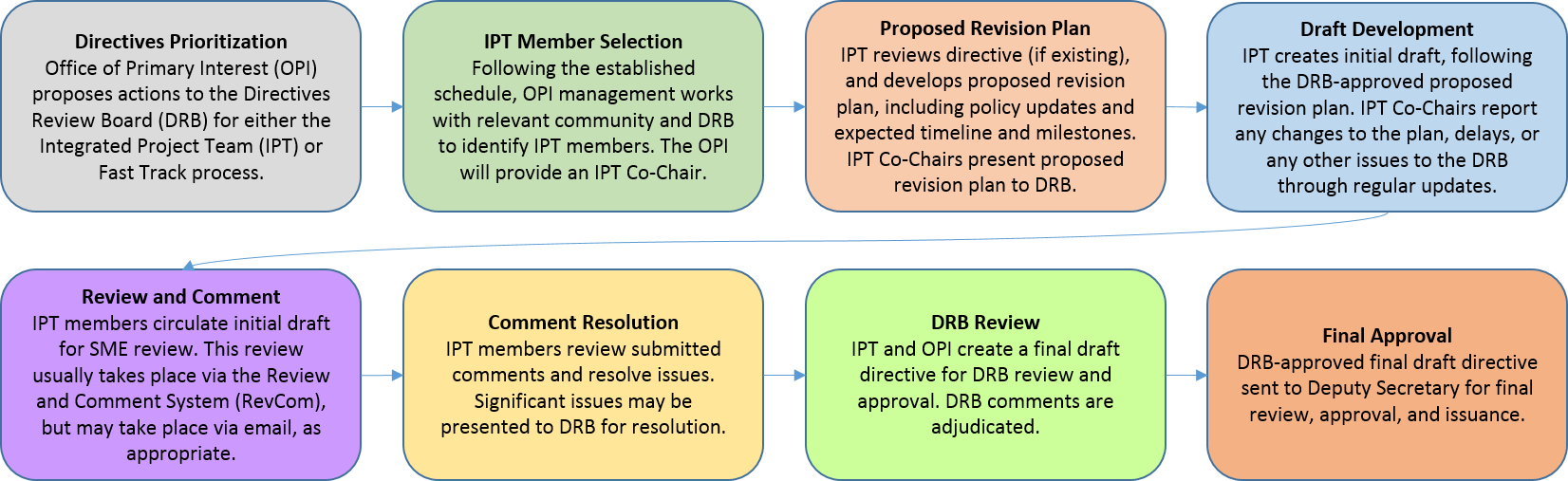 AttendeesIPT members:SMEs or other guests:Agenda: Kevin.webber@hq.doe.gov replacing Cecelia Hunter as the Program Planning Co-chair effective 4/12/2023.Action Items/Deliverables/Next Steps: 2. Add feedback from SMEs/Stakeholders to REVCOM	Sylvia - 9 sheets that I’ve received with comments for us to review – 	19 comments for Security Awareness portion.	23 all other subtopics that weren’t duplicates.	Time spent on reviewing 32 CFR 117.12, 32 CFR 2001, DOE 472.2A, DOE 470.4B based on 	comment from Rob Ambrose about DOE O 472.2A not referring to the Termination 	Briefing in the newly published Pers Sec Order.	Time spent on reviewing OPSEC/Critical Information Order (DOE O 471.6) to see if content 	or reference to DOE O 470.4B for initial, comp or annual briefings. 
4. Use the REVCOM system to track each IPT members DRAFT comments/feedback into REVCOM and regardless of what area it is in.I was able to run a Custom Report today. But I couldn’t see my comments, so not sure if I entered them correctly.Go to section in the REVCOM and paste the comment from the resolution sheet. Put a note at the beginning to identify who made the comment. And click submitREVCOM will allow us to print out feedback to help organize the feedback for our Security Awareness subtopic. Reports: Custom, substantive, all orgs, no suborg, download spreadsheet identifies specific sectionsCan’t upload spreadsheet back to REVCOM.We have to copy the responses manually back into REVCOMDownload again with the resolutions and provide back to SMEs/Stakeholder.I’m going to work with Sandia Team Leads and SMEs to put together feedback & comments to present to Sandia’s oversightLock down REVCOM by a certain date???? Tommy – will discuss & make a determinationIPT Team members are the only ones who can see REVCOMTrack & update DRAFT Order & that DRAFT order will be sent back to you at some time.5/19 upload comments into PORTAL5/22 – 6/23 to resolve comments6/26 – 6/30- make accepted revisions into DRAFT Order6/30 – 8/30 Completed excel sheets – consistent language (ACCEPT, PARTIALLY ACCEPT, REJECT) til 6/23Updated DRAFTs to Reed Bickmore6/30 – 8/30 EHSS 2nd review of our Order – areas that can be misinterpreted. Office is responding to policy clarifications to ensure parts that don’t provide level of detail to implement & provide feedbacks for those areas.6/30 – 8/30 – meetings cross team – teams responsibilities to review the other parts of the order. Terminology, structure, contradictions, etc. co-chairs will attend for awareness of issues. We’ll eventually get to meet with all teams.6/30-8/30 Planning co-chairs meet with the other IPT Program Management Operations co-chairs. Please identify things to look for in their order.How do we plan on getting these back to the groups who commented?Will the team leads be responsible for collecting & replying back to submitters?Comment resolution sheets to co-chairs, redistribute to team leads to determine if they want to notify submitters of the ACCEPT, REJECT or PARTIALLY ACCEPT. At our discretion.All excel spreadsheets – to co-chairs with ACCEPT, REJECT, PARTIALLY ACCEPT by 6/30Add to your site’s background documentsFULL REPORT only respond to your area.All comments will be consolidated to 1 sheet.6/7/23Integrated Team Meeting to other subtropical areas Team – discuss anomalies, inconsistencies with Team, Co-chair & team lead. July 10 – 31.EHSS 2nd review of DRAFT 2 – July 10 – 21. For DOE HQ terminology.Terminology – hilite words we want advisement on: individuals, employees, contractorsWeekly meetings to review comments33 comments – we’ve got about 11 leftWe may need to sNameTitlePresentSylvia Chavez/SandiaPlanning & Ops SpecialistXCindy Farinholt/Nevada Field Office MSTSPrincipal S&S SpecialistXJules Martinez/Brookhaven Natl LabSecurity Operations ManagerChad Bourgoin/DOE HQEnvironmental Manager/Alt HSOXCrystal Banken/Y-12Personnel Security SupervisorXCelia MauroPersonnel & Info Sec SupervisorXKarrie WilliamsPersonnel Security Specialist 3XMark WetherbyPersonnel Security Dir/Y-12ActionResponsible Member(s)Expected CompletionTeams adjudicate the comments: Run & review REVCOM Report at each meeting to determine what comments haven’t been resolvedALL6/23/2023Team revised our DRAFT Order for official REVCOMALL6/30/23